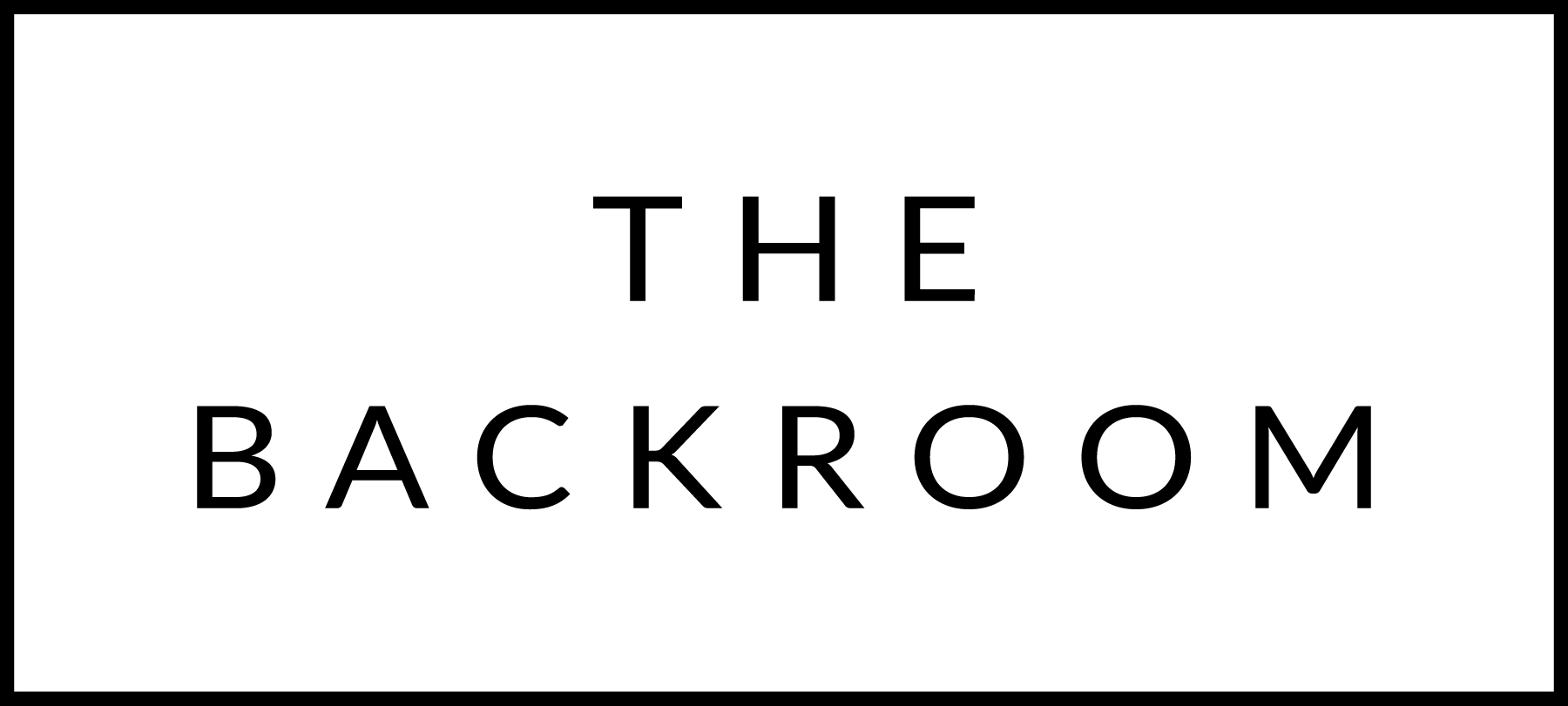 BOTTLED BEER & CIDERAllagash White: Portland, ME			$6   Maine Beer Co. “Peeper” Ale 16 oz   	Freeport, ME				   $12   Longtrail Ale: Woodstock, VT			   $4   Ommegang Abbey Dubbel   Cooperstown, NY				$6   Shed IPA: Middlebury, VT			   $514th Star Maple Breakfast Stout:   St. Albans, VT				$8   Switchback Ale: Burlington, VT		   $6   Naragansett Lager: Naragansett, RI		   $3Jack’s Abby, Hoponious Union, Framingham, MA	$6	   Citizen Cider Dirty Mayor 16oz   	   Burlington, VT			$8COCKTAILS$9Apple-rol SpritzAn ode to Venice, right here in PittsfieldAperol, Lake Champlain Cider, TonicNor’easterThe Backroom’s signature cocktailBulleit Bourbon, Local Maple Syrup, GingerFire on the MountainBecause a cinnamon-y drink and smoke belong in WinterSmokey Mezcal, Sugar Bob’s Finest Kind Smoked Maple Syrup, Housemade Cinnamon Syrup, TuacaSippin’ on Gin & SpruceSnoop Dog would be proudSilo Gin, Hooker Mountain Spruce SodaPom and CircumstanceBecause, girl, you fancyPomegranate, Green Mountain VodkaApple MartinezFather to the Martini, this cocktail is dignified and deliciousOld Tom Gin, Newhall Ice Cider, Carpano Antica